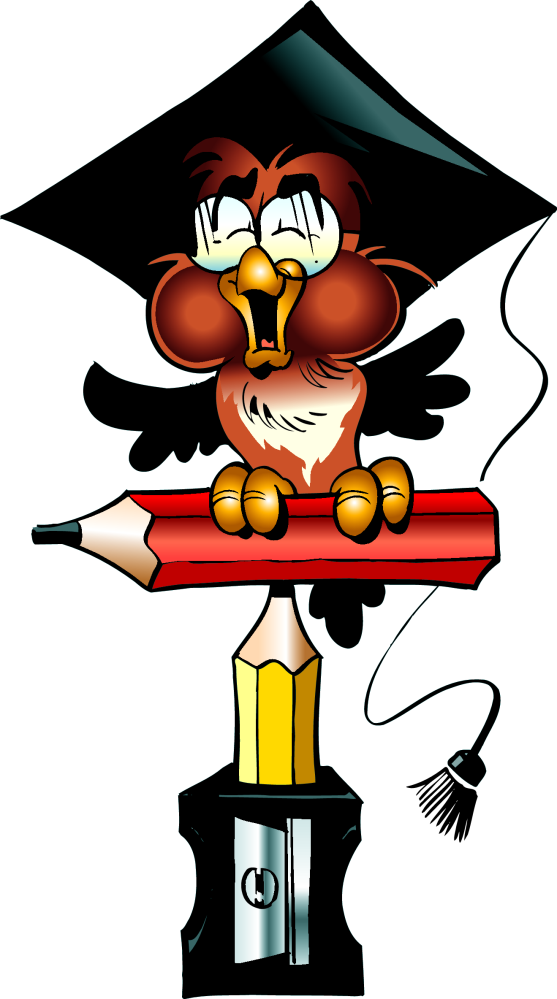 FORM:USE:If only is stronger than wish. It can be used in a clause on its own or we can add another clause. In the third conditional form, it often expresses deep regret.EXERCISES:A - Express wishes. Fill in the blanks with the most appropriate verbs.I wish I __________________ a millionaire.I wish I __________________  a fast car.I wish I __________________ foreign languages.I wish I __________________ a beautiful girl.I wish she __________________ me.I wish  we __________________ married.I wish  we __________________ two children.I wish  we __________________in a big house.I wish  I  __________________ for a multinational company.I wish  we __________________ holidays in tropical countries.B- Express wishes by writing complete sentences. Use were, had, could, would, etc.I / be / an electronics engineer. _____________________________________________________________She / more people / read / her blog._____________________________________________________________I / you / answer my messages._____________________________________________________________My parents / I / go to / university._____________________________________________________________I / we / meet / more often._____________________________________________________________We / you / drive / more carefully_____________________________________________________________I / you / not take / things / so seriously_____________________________________________________________I / have / more true friends._____________________________________________________________C- Express wishes according to the situations. Follow the example.I need to buy a new computer.I wish computers weren’t so expensive.( computers / expensive)I love London.I wish _____________________________ (I/go) there more often.The smell of stale cigarette smoke is very unpleasant.If only  _____________________________ (you/ stop) smoking.It was a very beautiful house.I wish _____________________________ (they / not have) it demolished.She is very short.She wishes _____________________________(she / be) taller.I don’t understand these exercises.I wish _____________________________( they/be) easier.We are always arguing.I wish _____________________________( we / get along).I didn’t go to the party. I wasn’t invited.I wish _____________________________(they / invite) me.I don’t do much exercise.I wish _____________________________ (I/ practise) a sport.You never care about what I say.I wish _____________________________ (you/listen) to me more.She is English and I can’t understand herIf only _____________________________ (I/speak) English better.I WISH / IF ONLYI WISH / IF ONLYExpress a wish for things to be differentwish + past simpleif only + past (subjunctive)Express a wish for something to happen or to stop happening: complaintswish + could / wouldif only + would / wouldn’tExpress a wish that something had or hadn’t happenedwish + past perfect simple or continuousif only + past perfect